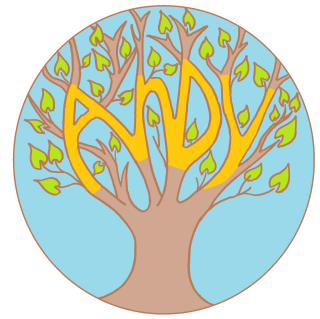 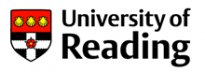 AnDY Research Clinic
School of Psychology and Clinical Language Sciences
University of Reading
Earley Gate
Reading
RG6 6AL INFORMATION & RESOURCES FOR YOUNG PEOPLE COPING WITH ANXIETY AND/OR DEPRESSION AND THEIR FAMILIESWEBSITESwww.getselfhelp.co.uk (offers CBT self-help information, resources and worksheets)Mental Health Self-Help Guides www.ntw.nhs.uk/pic (short booklets on various topics including a range of anxiety problems and depression. Booklets mainly aimed at adults but provide clear and simple strategies) www.livinglifetothefull.com (a useful website with a range of booklets, worksheets and computer-based self-help modules)https://moodgym.anu.edu.au (free web-based CBT programme, which includes modules on assertiveness and inter-personal skills)The Site (online guide to life for young people 16 years and over)http://www.thesite.org Royal College of Psychiatrists http://www.rcpsych.ac.uk/expertadvice.aspx (Evidence-based information leaflets about mental health problems and treatments)The National Child Traumatic Stress Networkhttp://www.nctsn.org/resources/audiences/parents-caregivers (information and resources for parents and caregivers of children who have had traumatic experiences)Mental Health Foundationhttp://mentalhealth.org.uk (information about mental health difficulties, treatments and how to get help)Berkshire CAMHS (information on mental health problems for young people and their parents)http://www.berkshirehealthcare.nhs.uk/camhs/for-parents.asp http://www.berkshirehealthcare.nhs.uk/camhs/for-young-people.asp www.ocd-uk.org (offers a wealth of information about OCD)www.ocdaction.org.uk (lots of information and support for people with OCD)SUPPORT ORGANISATIONSConnexions (Information and advice for young people aged 13 to 19)Tel: 0845 408 5001www.connexions-berkshire.org.uk Rethink (Provides information and a helpline for anyone affected by mental health problems)www.rethink.orgHelpline 0300 500 0927Mind (Provides information on mental health problems and treatments)www.mind.org.ukHelpline 0300 123 3393 (Mon-Fri 9am – 5pm)Cruse (Helpline for bereaved people and those caring for bereaved people)www.cruse.org.uk Helpline 0844 477 9400Depression Alliance (National charity providing information and articles about depression)http://www.depressionalliance.orgNo Panic (National organisation providing information about anxiety disorders)www.nopanic.org.ukTalking About Cannabis (support and information for anyone who has been affected by cannabis, including a specific link for families)http://www.talkingaboutcannabis.com Talk to Frank (confidential drug advice service. Provides live online chat, 2pm-6pm, and email or phone contact)Tel: 0800 77 66 00http://www.talktofrank.com Additional resources for parents and carers:Family lives – Parentline (national charity offering free support services to parents and carers)www.familylives.org.uk (email and live online support available through website)Tel: Parentline 0808 800 2222Young Minds (charity committed to improving the mental health of young people. Support for those worried about a young person’s behaviour or mental health)www.youngminds.org.uk/for_parents Parent’s Helpline 0808 802 5544 (free helpline, open Mon-Fri 9.30am – 4pm, or chat online weekdays 11am – 1pm) MindEd (free educational resource on children and young people’s mental health for all adults)https://www.minded.org.uk/ Online safety info for parents and carers:Internet Matters  (A not-for-profit organisation whose purpose is to help keep children safe in the digital world. Backed by the UK’s most prominent internet industry players and supported by leading child online safety experts, they aim to offer you the best advice and information available on tackling e-safety issues).www.internetmatters.orgBOOKSCreswell, C. & Willetts, L. (2007). Overcoming Your Child’s Fears and Worries: A self-help guide using cognitive behavioural techniques. London: Constable & Robinson.Dummett, N. & Williams, C. (2008). Overcoming Teenage Low Mood and Depression: A five areas approach. London: Hodder Arnold. Fennell, M. (1999). Overcoming Low Self-Esteem: A self-help guide using cognitive behavioural techniques. London: Constable & Robinson.Gilbert, P. (1997). Overcoming Depression: A self-help guide using cognitive behavioural techniques. London: Constable & Robinson.Kennerley, H. (1997). Overcoming Anxiety: A self-help guide using cognitive behavioural techniques. London: Constable & Robinson.Mears, K. & Freeston, M. (2008). Overcoming Worry. London: Constable & Robinson. OCTC self-help booklets (A range of brief self-help booklets for different anxiety problems and depression. Booklets aimed mainly at adults but provide clear summaries of basic cognitive-behavioural approaches)www.octc.co.uk/online-shop Parkinson, M. & Reynolds, S., (2015). Teenage Depression: A CBT Guide For Parents. Hachette UK.Reynolds, S. & Parkinson, M. (2015). Am I Depressed And What Can I Do About It?: A CBT self-help guide for teenagers experiencing low mood and depression. Hachette UK.Seiler, L. (2008). Cool Connections with Cognitive Behavioural Therapy: Encouraging self-esteem, resilience and well-being in children and young people using CBT approaches. London: Jessica Kingsley PublishersSilove, D. & Manicavasagar, V. (1997). Overcoming Panic and Agoraphobia: A self-help guide using cognitive behavioural techniques. London: Constable & Robinson.Stallard, P. (2002). Think Good – Feel Good: A cognitive behaviour therapy workbook for children and young people. Chichester: John Wiley & Sons. (plus additional online resources after purchasing book http://www.wileyeurope.com/go/thinkgoodfeelgood )Wells, J. (2006). Touch and Go Joe: An adolescent’s experience of OCD. London: Jessica Kingsley Publishers.Willetts, L. & Creswell, C. (2007). Overcoming Your Child’s Shyness & Social Anxiety: A self-help guide using cognitive behavioral techniques. London: Constable & Robinson.ADDITIONAL SUPPORT FOR TIMES OF CRISISTelephone support:Childline  0800 11 11 (free confidential 24 hour helpline for young people up to the age of 19)Samaritans  08457 90 90 90 (free confidential 24 hour helpline)Papyrus HOPELineUK  0800 068 41 41 (free confidential helpline for anyone concerned about a young person at risk of harming themselves. Open weekdays 10am – 5pm, 7pm – 10pm; weekends 2pm – 5pm)Online support:If you are a young person and you would prefer to speak to a counsellor online:http://www.childline.org.uk/talk/chat/pages/onlinechat.aspx (or you can exchange emails with a counsellor. Website also includes message boards and ‘Ask Sam’ information tool) Other online resources: http://www.papyrus-uk.org/support/for-you & http://www.papyrus-uk.org/support/for-parents (advice and support for young people dealing with self-harm and emotional distress and for those who are worried about them). Harmless www.harmless.org.uk (user-led organisation that includes a range of information and support for people who self harm)Childline www.childline.org.uk Face to face supportIf you would prefer to see someone face to face:Samaritans are open from 9am to 10pm, seven days a week at:59A Cholmeley Road Reading RG1 3NB (it’s best to phone first, tel: 0118 926 6333)